МУНИЦИПАЛЬНОЕ БЮДЖЕТНОЕ УЧРЕЖДЕНИЕМОЛОДЕЖНЫЙ ЦЕНТР «ЗОДИАК»ЛЕНИНСКОГО РАЙОНА ГОРОДА НОВОСИБИРСКА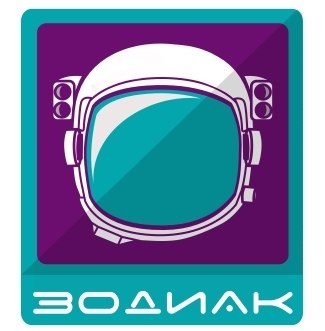 Аналитическая запискак отчету о работемуниципального бюджетного учреждения Молодежный центр «Зодиак»города Новосибирсказа 2018 годАналитическая записка к отчету о работемуниципального бюджетного учреждения молодежный центр «Зодиак»города Новосибирсказа 2018 годЦели и задачи организации.Деятельность МБУ МЦ «Зодиак» осуществляется в рамках программы развития учреждения на 2014-2018 гг., муниципального задания, Устава учреждения, в соответствии с Концепцией развития сферы молодёжной политики города Новосибирска на 2015-2018 г. Цель деятельности учреждения – обеспечение оптимальных условий для развития  и реализации потенциала молодёжи, поддержки молодёжных инициатив, проектов, акций, мероприятий, направленных на включение молодёжи в социально-экономическое, культурное развитие города и другие виды социально-значимой деятельности.В 2018 году перед учреждением стояли следующие задачи:Продолжить работу по разработке и внедрению новых форм работы с молодежью для привлечения целевой аудитории молодежи 18-30 лет.Продолжить оформление помещений МБУ МЦ «Зодиак» и создание молодёжного пространства в едином стиле культурного бренда Центра. Продолжить работу по созданию, развитию и наполнению креативного пространства.Систематизировать работу по содействию и поддержке подростков, молодёжи, находящихся в трудной жизненной ситуации.Продолжить работу по развитию межведомственного взаимодействия с общественными организациями и движениями, представляющими интересы молодежи.Активизировать специалистов на участие в грантовых конкурсах.Направления работы учрежденияОсновные направления деятельности  МБУ МЦ «Зодиак» в 2018 году: Содействие развитию активной жизненной позиции молодежи.Содействие формированию здорового образа жизни в молодёжной среде.Поддержка молодой семьи.Гражданское и патриотическое воспитание молодежи.Развитие инфраструктуры, кадрового потенциала и информационно-аналитического обеспечения муниципальной молодежной политики.Содействие молодежи в трудной жизненной ситуации.Содействие в выборе профессии и ориентирование на рынке труда.Приоритетным направлением деятельности учреждения на протяжении нескольких лет является «Содействие развитию активной жизненной позиции молодежи». В рамках этого направления в 2018 году в центре реализовывалось 8 проектов с охватом 1822 человека, также функционировало 30 клубных формирования с наполняемостью 542 человека.В феврале 2018 года было введено новое направление работы «Содействие в выборе профессии и ориентирование на рынке труда». В рамках данного направления успешно функционирует проект «Эволюция» с охватом 255 человек. Организация работы по данному направлению обусловлена высоким спросом и интересом со стороны старшеклассников к осознанному выбору своей будущей профессии.Анализ результативности деятельности учреждения Муниципальное задание на 2018 год выполнено полностью – организована работа 53 клубных формирований, которые посещают 977 человек (согласно алфавитной книге учреждения).Наполняемость клубных формированийСнижение количества занимающихся в клубных формированиях обусловлено несколькими причинами. Во-первых, с переводом нескольких групп из клуба карате-до «Динамэкс» и студии бального танца «Созвездие» на платную основу. Во-вторых, в связи со снижением нагрузки руководителя клубного формирования «Motion» встала необходимость привести количество воспитанников в соответствие с нормативами наполняемости клубных формирований. Работа клубных формирований представлена в четырех направлениях:- «Содействие развитию активной жизненной позиции молодежи»;- «Содействие формированию здорового образа жизни в молодёжной среде»;- «Гражданское и патриотическое воспитание»;- «Поддержка молодой семьи».Количество клубных формирований по приоритетным направлениям муниципальной молодежной политикиНа протяжении последних трех лет изменения количества клубных формирований по направлениям незначительные. В направлении «Содействие развитию активной жизненной позиции молодежи» произошло снижение количества клубов в связи с увольнением специалиста, а также перепрофилированием деятельности клубного формирования из направленности «Хореография» в «Студию фитнеса и растяжки» в направление «Содействие формированию здорового образа жизни в молодёжной среде». Также, 2 клубных формирования из направления «Гражданское и патриотическое воспитание молодежи» (школа выживания «Виктория», клуб по спортивному ориентированию «Аврора») были переведены в направление «Содействие формированию здорового образа жизни в молодёжной среде» в связи с актуализацией спортивной составляющей деятельности данных клубов.По направлению «Содействие развитию активной жизненной позиции молодежи» работает 30 клубных формирований с наполняемостью 542 человека, что составляет 55% от общего числа воспитанников (2017 г. – 58%, 2016 г. – 56%); в направлении «Содействие формированию здорового образа жизни в молодёжной среде» работают 12 клубных формирований с количеством воспитанников 233 человека, что составляет 24% от общего числа занимающихся (2017 г. – 18%, 2016 г. – 19%); 4 клубных формирования в направлении «Гражданское и патриотическое воспитание» с охватом 70 человек - 7% от общего числа (2017 г. – 11%, 2016 г. – 11%); в направлении «Поддержка молодой семьи» стабильно работает 7 клубных формирований с количеством участников 132 человека, что составляет 14% от общего числа (2017 г. – 13%, 2016 г. – 14%).Необходимо отметить, что в учреждении работают руководители клубных формирований, имеющие большой опыт работы с подростками и молодёжью. В центре систематически проводится анализ востребованности и актуальности форм работы, направленностей клубных формирований.В 2018 году 8 клубных формирований проводят занятия на базе других учреждений. Школа выживания «Виктория» (РКФ Половников Н.Г.) проводят теоретические занятия на площадке учреждения в туристско-спортивном отделе «Панда», ул. Котовского, 10, тренировки по физической подготовке проводятся в спортивном зале МБОУ СОШ №188, ул. Курганская, 36а. Клуб карате-до Шотокан (РКФ Захаров О.Н.) ведет свою работу на площадке МБОУ СОШ №56, ул. Планировочная, 7 в большом спортивном зале. Клуб любителей спорта «Motion» (РКФ И Р.О.) проводит свои занятия в МБОУ СОШ №50, ул. 9-ой Гвардейской дивизии, 20 в спортивном зале. Работа спортивных клубов на внешних площадках обусловлена отсутствием в учреждении подходящих помещений для спортивных занятий и проведения спаррингов. Эти направления очень востребованы у молодёжи, их нет в образовательных учреждениях на микроучастках района. Также стоит отметить, что участники данных клубных формирований являются участниками и обладателями призовых мест во всероссийских, межрегиональных, областных соревнованиях.Клубное формирование «Уверенность» (РКФ Соколкин Д.В.) ведет свою работу на площадке библиотеки имени Н.А. Некрасова, ул. Римского-Корсакова, 5/1. Соколкин Д.В. является незрячим человеком и подавляющее число участников клубного формирования также имеют физические ограничения по зрению. Для организации работы с данной категорией населения необходимо соблюдать определенные требования к организации пространства – необходима широкая входная группа с перилами, тактильные ориентиры, рельефное покрытие пола, свободные проходы. В помещениях МЦ «Зодиак» данные условия отсутствуют. Помещения библиотеки имени Н.А. Некрасова, напротив, полностью оборудованы для занятий с незрячими и слабовидящими людьми. Стоит отметить, что Соколкин Д.В. проводит с воспитанниками, имеющими ограничения по зрению, серьезную работу по обучению навыкам  самостоятельного передвижения в открытом и закрытом пространстве с использованием белой трости и других методов, которые могут помочь незрячим в организации их мобильности и независимости.Также 4 клубных формирования с наполняемостью 118 человек ведут свою работу на микрорайоне «Затон» н площадке МБОУ СОШ № 69: швейный клуб «Модница» (РКФ Богданова Л.М.), клуб любителей спорта «Затон» (РКФ Матвеев Д.Н.), клуб интеллектуального развития «Эврика» (РКФ Стоценко М.Г.), Шоу-театр «Сюрприз» (Никишова Л.А.). Данный микрорайон находится на окраине города Новосибирска (ул. 2-ая Портовая,36), транспортная удаленность от центра определяет обособленную жизнь этого места. На микрорайоне «Затон» МЦ «Зодиак» фактически является единственным досуговым учреждением для подростков и молодежи. Со школой установлено плодотворное, взаимовыгодное сотрудничество - проходят совместные мероприятия, конкурсы, фестивали. Эти направления востребованы, укомплектованность клубных формирований 100%. Все занятия на внешних площадках осуществляются в рамках договоров о совместной деятельности. Возрастной состав участников, посещающих клубные формированияВ 2018 году наблюдается увеличение числа воспитанников в возрасте 8-13 лет. Это связано со спецификой некоторых клубных формирований спортивной и танцевальной направленностей. Для достижения высоких результатов в данных направлениях детей и подростков необходимо приобщать к занятиям еще в детском возрасте.Воспитанники клубных формирований и участники проектов принимают активное участие в мероприятиях социально-значимой направленности.  В связи с этим укрепилось партнерское взаимодействие с такими организациями, как Благотворительный фонд «Спасибо», Новосибирская региональная общественная организация по защите животных «Ковчег», Содружество волонтеров «ДоброСпас-Новосибирск», Областной Дом милосердия.В 2018 году количество занимающихся, вовлеченных в мероприятия социально-значимой направленности, составило1708 человек. Проведены масштабные акции социальной значимости – акция по сбору вещей и кормов для приюта животных «SOSисочка», экологическая акция «Трудовой десант», социальная акция, посвященная Международному дню пропавших детей, «Фримаркет», акция «Письма доброты», акция по сбору вещей и гигиенических принадлежностей для Новосибирской клинической психиатрической больницы.Проектная деятельностьЗа отчетный период реализовано 15 проектов по  ведущим направлениям деятельности молодёжной политики: «Содействие развитию активной жизненной позиции молодежи»;Развитие инфраструктуры, кадрового потенциала и информационно-аналитического обеспечения муниципальной молодёжной политики»;«Гражданско-патриотическое воспитание молодежи»;«Содействие в выборе профессии и ориентировании на рынке труда»;«Содействие формированию здорового образа жизни в молодежной среде».Количество проектов по направлениямПриоритетным является направление «Содействие развитию активной жизненной позиции молодежи». В рамках данного направления реализуется 8 проектов с охватом 1822 человека. Данная муниципальная услуга выполнена в полном объеме.Количество участников проектной деятельностиПо сравнению с предыдущим годом  количество подростков и молодежи, вовлеченных в проектную деятельность, значительно увеличилось. Это связано с использованием актуальных форм работы: квартирники, квизы, мастер-классы, квесты, настольные игры, а также с качественным информационным сопровождением.В 2018 году также было уделено внимание развитию креативного пространства «Новосибирская космическая станция». Это направление деятельности является популярным в молодежной среде и в следующем году планируется продолжить работу по развитию пространства и его наполняемостью встречами и мероприятиями. Наиболее успешными проектами являются «Давайте путешествовать», «Добровольческое движение «Открытое сердце», «Школа безопасности», «Кайлас». В 2019 году свою работу прекратят проекты «Экологический патруль» и «Спортивный вестник» в связи с окончанием сроков реализации.Действующий проект «Школа безопасности» в 2019 году будет перепрофилирован в проект «Школа первой помощи», проект «Добровольная народная дружина» будет работать как «Добровольческий спасательный отряд». Также планируется открытие нового проекта «Стоп-кадр» в направлении «Содействие развитию активной жизненной позиции молодежи». За данный отчетный период в грантовом городском конкурсе «Парад идей» принял  участие один проект «Школа безопасности». Уже во второй раз данный проект по итогам конкурса признан лучшим, получена субсидия на приобретение современных манекенов-тренажеров по оказанию первой помощи. Содействие в трудоустройстве и ориентировании на рынке труда.В 2018 году силами учреждения при взаимодействии с Центром занятости населения Ленинского района в летний период были трудоустроены в МЦ «Зодиак» 6 несовершеннолетних (двое в период 04-29.06, двое в период 25.06-20.07, двое в период 27.07-09.08.) на должности художника и уборщика территории (в . – 0, в . – 4 подростка). Организация военно-полевых,  туристических, профильных сборов.В 2018 году было проведено 27 военно-полевых сборов, полевых выходов и походов. В них приняли участие 309 человек, средний возраст участников 18-30 лет. Сборы проходят на территории НСО, Алтайского края, Кемеровской области, Хакасии.Наблюдается снижение динамики количества организованных выходов. Это связано с тем, что постепенно ужесточаются требования к проведению походов. Тем не менее, фактический показатель полностью соответствует запланированному в муниципальном задании.Организация и проведение мероприятийВ отчетном периоде перед учреждением стояла задача привлечь молодёжную аудиторию. В связи с этим произошли существенные изменения в организации и проведении массовых мероприятий. В 2018 году увеличилось число проведенных мероприятий на территории района. Таким образом, было привлечено большее число молодежи. Благодаря этому происходит поиск наиболее интересных для молодежи форматов мероприятий. Большое внимание было уделено актуальности мероприятий, афишам, пресс-релизам, названиям мероприятий. Они выдержаны в едином стиле, везде присутствовал бренд учреждения.Количество мероприятийПодготовка мероприятий городского и районного уровней требует огромных временных затрат, кадровых ресурсов. В связи с этим принято решение о снижении количества мероприятий по месту жительства. При этом муниципальное задание по организации мероприятий выполнено, количество участников мероприятий соответствует нормативам по организации массовых мероприятий, утвержденных приказом департамента культуры, спорта и молодежной политики мэрии города Новосибирска от 07.06.2016 №534-од.Городские и районные мероприятия в 2018 году прошли на высоком уровне, о чем свидетельствуют отзывы участников. Наиболее яркими мероприятиями стали:1. Городской фестиваль по ориентированию слепых в открытом пространстве «Твой километр». Мероприятие было посвящено 125-летию Города Новосибирска. В рамках фестиваля незрячие ребята продемонстрировали свои навыки ориентирования и мобильности в городском пространстве. Целью мероприятия являлась адаптация и социализация незрячих людей в обществе, а также распространение реабилитационных программ. Участниками фестиваля стали люди от 2 до 60 лет, имеющие физическое ограничение по зрению. Фестиваль включал в себя несколько дистанций: детскую дистанцию (на территории ПКиО им.Кирова), взрослую дистанцию (на территории мемориала «Монумент Славы»), взрослую дистанцию (на территории НГТУ и близлежащих кварталов с использованием наземного и подземного общественного транспорта). Во время прохождения участниками фестиваля дистанций, для зрителей была организована концертная программа с участием творческих коллективов МЦ «Зодиак», студии эстрадного вокала «Изумрудный город», танцевального коллектива «Задоринка», ведущего солиста Новосибирского академического театра оперы и балета Карена Мовсесяна, вокальной школы «ВГолосе» и др. Обеспечение безопасности участникам, идущим по маршрутам, осуществляли волонтеры, прошедшие подробный инструктаж и имеющие опыт взаимодействия со слепыми.2. Городской фестиваль по строительству снежных хижин «Иглу – 2018. Город эскимосов». В мероприятии приняли участие 183 чел – дети, подростки, молодежь. Программа фестиваля включала в себя соревнования по строительству снежных хижин «Иглу», мастер-класс по строительству иглу для всех желающих,  организация ночлега более подготовленных участников в иглу, организованный пункт обогрева для участников фестиваля. Помимо призовых мест были учреждены призы в следующих номинациях: самый юный участник, самый возрастной участник, самое правильное иглу, самое высокое иглу, а также приз зрительских симпатий. Мероприятие получило широкий резонанс, публикации статей активно обсуждались. 3. Фестиваль лайфхаков «Конь в пальто». Фестиваль состоял из 11 интерактивных точек и 4 лекций «Лайктория» на различные темы. На интерактивных точках каждый смог не только наблюдать лайфхаки, но и попробовать лично. 4. Фестиваль языков. В 2018 году на фестивале было представлено 40 языков, что почти в 2 раза превышает показатели прошлого года. На некоторых уроках были представлены интерактивные площадки, не только представляющие язык, но и культуру стран-носителей языка. Фестиваль проводился на площадке Новосибирского государственного технического университета. В холлах состоялась выставка культур разных стран. На открытии и закрытии были представлены национальные творческие номера. Фестиваль третий год подряд вызывает большой интерес у аудитории. Неоднократно прозвучали предложения об увеличении числа представленных языков.5. Патриотическая акция «Рассвет без войны». В 2018 году к участию в акции была привлечена новая молодежная аудитория. Это были молодые люди, наиболее ярко проявившие себя в области науки, спорта, искусства, молодежного движения из 18 различных учреждений образования, сферы молодежной политики, общественных организаций. Необходимо отметить, что участникам акции был предложен широкий спектр различных интерактивных площадок – экскурс «Мосты Новосибирска», квиз на знание истории ВОВ. Выпуск газеты-коллажа «Комсомольская агитка». Музыкальное сопровождение мероприятия, творческие номера – все это способствовало особой интонационной атмосфере мероприятия. Впервые в программу были включены офлайн конкурсы публикаций в социальной сети Instagram на самое креативное фото с мероприятия, активные игры с участниками, подарки самым активным участникам. Участники акции отмечают хорошую организацию мероприятия, содержательность, широкий диапазон предложений интерактивных площадок. В дальнейшем планируем шире использовать возможности офлайн конкурсов в сети.6. Благотворительный марафон «Мы вместе». Целью марафона было вовлечение общественности и молодёжи Ленинского района в благотворительную деятельность и сбор средств на лечение и реабилитацию детей с тяжёлыми заболеваниями. Концертная программа длилась 3 часа на площадке МФЦ Сан-Сити, К.Маркса,7. В мероприятии приняли участие 27 коллективов молодежных центров, учреждений дополнительного образования и школ Ленинского района. Все средства, собранные от концерта были направлены на лечение Герц Александра при поддержке благотворительного фонда «Спасибо».Привлечение молодежи к участию в мероприятиях осуществлялось через социальные сети, личные контакты, взаимодействие с учреждениями. Вовлечение в деятельность учреждения подростков и молодежи, находящихся в трудной жизненной ситуацииСпециалист по социальной работе с молодежью, социальные педагоги учреждения проводят индивидуально-профилактическую работу с несовершеннолетними и их семьями, находящимися в трудной жизненной ситуации и вступившими в конфликт с законом. С этими подростками и их родителями периодически проводятся встречи с целью оказания помощи по выходу из трудной жизненной ситуации, подросткам предлагается выбрать вид досуговой деятельности, они вместе с родителями приглашаются на разнообразные мероприятия центра. Всего в 2018 году вовлечены в деятельность учреждения  204 подростка и молодежи, находящихся в трудной жизненной ситуации, что более чем в 3 раза превышает показатель прошлого года. Это говорит о том, что востребованность организации досуга данных категорий резко возросла. Это может быть связано с привлекательностью бесплатных занятий, а также как результат более целенаправленной рекламной кампании. В этом  направлении работали педагоги-психологи, социальные педагоги, специалист по социальной работе с молодежью в сотрудничестве с инспекторами по делам несовершеннолетних,  социальными педагогами школ.4 несовершеннолетних этой категории были трудоустроены в летний период в МЦ «Зодиак» на должности художника и уборщика территории.В течение всего периода проводилась совместная работа с инспекторами ПДН отдела полиции №7 «Ленинский» по привлечению несовершеннолетних в клубные формирования, а также  в различные мероприятия МЦ «Зодиак».  Таким образом, на сегодняшний день 4 подростков, состоящих на учете в органах внутренних дел, посещают клубные формирования Центра на постоянной основе.Подростки  из семей, находящихся в трудной жизненной ситуации, принимали участие в различных мероприятиях МЦ «Зодиак»:- «Акустический квартирник»;- Программа для подростков «Нескучные каникулы! Весна»;- Профориентационные экскурсии в Новосибирский технический колледж металлургии и машиностроения им. А.И. Покрышкина;- Экскурсии в музей Новосибирского технического колледжа металлургии и машиностроения им. А.И. Покрышкина;- Просмотр видео-роликов «Безопасность на дороге» по предупреждению детского травматизма на дорогах в период летнего отдыха;- Районный благотворительный спектакль по правилам дорожного движения «Автосказка»;- Экскурсии в музей пожарно-спасательной службы Новосибирской области;- Профилактическое занятие «Даже и не пробуй» по профилактике употребления ПАВ (на базе Психологического центра «Прометей») - Психологический тренинг «Ура! Скоро экзамены» (на базе Психологического центра «Прометей»)В рамках данного направления в 2018 году налажены партнерские отношения со следующими организациями:- со школами  №86, №48, №90, №89, №72, МКОУ С(к)ш №62, МКОУ С(К)школа-интернат №39, МБОУ В(С)Ш №10, №210, МБОУ «Инженерный лицей Новосибирского государственного технического университета»;- МКУ центр «Теплый дом»;- с отделом  занятости населения Ленинского района; - с инспекторами ПДН отдела полиции №7 «Ленинский»; - с отделом опеки и попечительства Администрации Ленинского района; - ГБПОУ НСО НТК им. А.И. Покрышкина;- МКУ «Городской центр психолого-педагогической поддержки молодежи «Родник» основной отдел «Прометей»;- музей противопожарно-спасательной службы НСО.Результативность участия учреждения в районных, городских, региональных, федеральных конкурсах, соревнованиях, конференциях.Анализируя деятельность Центра, можно отметить значительные достижения по количеству призовых мест по номинациям – Гран-При, 1 место, 2 место, 3 место. Это результат систематической работы руководителей КФ, опыта, профессионализма. В 2018 году показатель немного снизился по сравнению с 2017 годом. Это связано с тем, что в учреждении закрылись некоторые спортивные клубы, приносящие высокие результаты. Еще одна из причин снижения показателей – невозможность оплаты организационных взносов за участие в конкурсах.Количество призовых местВ 2019 году планируем усилить работу по повышению активности участия клубных формирований в конкурсах и фестивалях различного уровня.Взаимодействие со средствами массовой информации.В рамках информационного сопровождения идет активное распространение информационного контента, предназначенного для оперативного информирования внешних и внутренних целевых аудиторий, поддержание собственных каналов коммуникации, осуществление взаимодействия с районными и городскими СМИ, исследование проблем информационного сопровождения молодежной политики, внедрение в практику специалистов центра современных PR-технологий. Менеджеры по связям с общественностью ведут администрирование официальной группы «Вконтакте», в которой ежедневно выходит не менее двух постов, из которых один-два информационные, сообщающие о деятельности центра. Следует отметить, что проведение крупных, качественных мероприятий позволяет увеличивать численность подписчиков социальных сетей. За прошедший год дали хорошие показатели по увеличению подписчиков следующие мероприятия – патриотическая акция «Рассвет без войны», «Фестиваль языков», фестиваль лайфхаков «Конь в пальто». Также численность группы увеличивалась за счет розыгрышей призов от привлеченных партнеров.Количество участников группы «Хобби-центр «Зодиак»» возросло с 2269 до 2762 подписчиков, в связи, с чем можно сделать вывод, что контент группы качественно вырос, это также подтверждается количеством «лайков» и «репостов». В оформлении постов используется только фирменный стиль для картинок и в написании текста. Категорически отказались от репостов из других сообществ. Пробелы в контент плане замещаются актуальными подборками фильмов/музыки/лайфхаков, либо поздравлением с интересными праздниками. Как показывает статистика, такие посты нравятся подписчикам нашего сообщества.Количество подписчиков в социальных сетяхКоличество публикаций (пресс-релизов и пост-релизов) на порталах «Новосибирские новости» и «ТыМолод», а также упоминаний в СМИ заметно увеличилось. После их публикации виден большой отклик у жителей города, это звонки, сообщения в социальных сетях Вконтакте и Инстраграм, что свидетельствует об актуальности проводимых мероприятий для подростков и молодежи города Новосибирска. Самые большие показатели по публикациям и цитируемости у благотворительной акции «SOSисочка». Только в этом году про нее вышло два сюжета на «49канале», более 30 постов в популярном паблике «Вконтакте» «Типичный Новосибирск», а также около 10 анонсов в газете «Соседи». Именно из этих источников был получен большой приток подписчиков.Менеджеры по связям с общественностью активно ведет работу по установлению партнерских отношений с различными информационными порталами. За 2018 год информационными партнерами выступили «ОТС», «49 канал», «Радио 54», журнал «Соседи», «НГС», «Сибнет», «Sobaka.ру», «Аргументы и факты», радио «Юнитон» и радио «Городская волна».Важное направление деятельности – поиск и выстраивание отношений с партнерами, а также привлечение необходимых ресурсов для проведения мероприятий и реализации проектов. Прочную и продуктивную связь установили с такими компаниями, как магазин аксессуаров для сотовых телефонов «Алло, мама!», «Квиз, Плиз!», театр «Понедельник выходной», «Музей мировой погребальной культуры», магазин настольных игр «Мосигра», служба доставки «Сибирские пироги», батутный центр «Eversi», лазертаг-арена «Портал-54», реалити-квест «Fantasmia», фабрика мороженого «Страна Гулливерия», МКУ ДО ДЮЦ «Планетарий»,  магазин комиксов «Krndsh», магазин комиксов «Comicz era», реалити-квест «Wasteland»,  сеть квестов «Questquest», пиццерия «Додо пицца», лучный бои «Robin hood»,  Новосибирская городская спортивная молодежная общественная организация «Земля прыжков», объединение художников «SketchDay», лофт-парк «Подземка», магазин авторских вещиц "Кладовая Сибири", а также многими другими учреждениями и компаниями города. Введение в практику работы актуальных форм освещения мероприятий, распространения информации среди участников о деятельности учреждения позволило привлечь большое внимание к имеющимся сегодня у МЦ «Зодиак» интернет-ресурсам и повысить качество предоставляемой публичной информации.Обратная связь от подписчиков официальной группы позволяет сделать выводы об актуальности предоставляемой информации, о качестве проводимых мероприятий  и дает возможность подготовки проектов, идей, клубных формирований  на основе запроса молодежи.Повышение  квалификации специалистов, аттестация работниковВ центре ведется системная работа по повышению профессионального уровня специалистов по основной деятельности. Для новых сотрудников проводятся консультации начальниками отделов, методистами, оказывается помощь в написании планов и проектов, оформлении планово-отчетной документации. В 2018 году 9 специалистов прошли курсы повышения квалификации с получением документов государственного образца:-  1 специалист прошел обучение в Центре делового обучения «Сфера»;- 2 – в ГАОУ ДПО НСО «Учебно-методический центр по гражданской обороне и чрезвычайным ситуациям Новосибирской области»;- 1 специалист в Институте практической психологии «Иматон»;- 2 – в ГАУ ДПО НСО «Новосибирский институт повышения квалификации и переподготовки работников образования»;- 2 – в МКУ «Городской центр психолого-педагогической поддержки молодежи «Родник»»;- 1 специалист в Новосибирском государственном педагогическом университете.Количество специалистов, прошедших курсы повышения квалификацииТакже, была подана заявка на 5 специалистов в МКУ «Городской центр психолого-педагогической поддержки молодежи «Родник»» на участие в цикле семинаров в период с ноября 2018 г. по март 2019 г. по теме: «Повышение социально-психологической компетентности специалиста, работающего с людьми». Специалисты учреждения в рамках повышения своей квалификации регулярно посещают курсы повышения квалификации, семинары, тренинги, конкурсы-смотры, фестивали и пр. Так, руководитель студии современного танца «Гранд» Алаева А.А. стала победителем открытого фестиваля-конкурса молодых руководителей танцевальных коллективов «Культпросвет».Специалисты ТСО «Панда» регулярно проходят обучение и посещают обучающие семинары по инструкторской подготовке. В 2018 году начальнику ТСО «Панда» Пацай Д.В. была присвоена 2 судейская категория по спортивному туризму, руководители клубных формирований Сафонова С.Я., Долгих Т.В., Полянский В.Я. получили 3 судейскую категорию. Учитывая высокий уровень профессионализма, сотрудников МЦ «Зодиак» приглашают для проведения судейства соревнований различного уровня по карате, туризму.В 2018 году согласно графику аттестации 5 специалистов успешно прошли процедуру аттестации. Из них заместитель директора и начальник основного отдела – на соответствие занимаемой должности, педагог-организатор и педагог-психолог на первую квалификационную категорию, методист на высшую квалификационную категорию. Выводы:По итогам деятельности МБУ МЦ «Зодиак» в 2018 году можно сделать следующие выводы:Фактические показатели работы учреждения соответствуют запланированным показателям в муниципальном задании. Сохранена стабильность показателей результативности участия в конкурсах,  соревнованиях, конференциях, организации и проведении мероприятий.Креативное пространство успешно функционирует.Максимальное использование интернет ресурсов, новых форматов общения способствовало привлечению активной, творческой молодёжной аудитории в Центр.Значительно увеличилось количество информационных поводов в СМИ, увеличилось число подписчиков в социальных сетях.В течение года прослеживалась положительная динамика вовлечения подростков и молодежи в социально-значимую деятельность.Увеличилось количество партнеров и спонсоров.Более чем в 3 раза увеличилось количество подростков, находящихся в трудной жизненной ситуации, вовлеченных в деятельность учреждения.Второй год подряд проекты ТСО «Панда» одерживают победу на конкурсе социально-значимых проектов «Парад идей».Задачи на 2019 годПродолжить работу по разработке и внедрению новых форм работы с молодежью для привлечения целевой аудитории молодежи от 14 лет.Продолжить работу по развитию и наполнению креативного пространства.Усилить работу по повышению активности участия воспитанников клубных формирований в конкурсах и фестивалях различного уровня.Активизировать работу по участию в грантовых конкурсах и привлечению спонсорских средств для проведения мероприятий.Продолжить работу по развитию межведомственного взаимодействия с общественными организациями и движениями, представляющими интересы молодежи.Продолжить работу по привлечению несовершеннолетних, находящихся в трудной жизненной ситуации, в клубные формирования и мероприятия МЦ «Зодиак».Продолжить поиск и выстраивание отношений с партнерами с целью привлечения необходимых ресурсов и спонсорской поддержки для проведения мероприятий и реализации проектов.Директор                                                                                        И.А. Боярдинова